Отзыв Акционерного общества «Ангарскнефтехимпроект» (АО «АНХП»)наименование организации, органа управления или иного заинтересованного лица на первую редакцию проекта ГОСТ «МУФТЫ ДЛЯ СИЛОВЫХ КАБЕЛЕЙ НА НАПРЯЖЕНИЕ ДО 35 кВ ВКЛЮЧИТЕЛЬНО. Общие технические условия»наименование документаКонтактное лицоАлбутова Елена ПетровнаГлавный специалист ОТР АО «АНХП»+7 (3955) 579 800, доб. 426; +7 (902) 5 494 530; albutovaep@anhp.rosneft.ruСтруктурный элемент документаЗамечание, предложениеПредлагаемая редакцияОбоснование замечания, предложения1 Область применения... Стандарт устанавливает общие технические требования конструкции и техническим характеристикам кабельной арматуры и методам  испытаний арматуры.... Стандарт устанавливает общие технические требования к конструкции и техническим характеристикам кабельной арматуры и методам  испытаний арматуры.Пропущен предлог «к».2 Нормативные ссылкиГОСТ 12301-2006 Коробки из картона, бумаги и комбинированных материалов. Общие технические условияГОСТ 33781-2016 Упаковка потребительская из картона, бумаги и комбинированных материалов. Общие технические условияГОСТ 12301-2006 заменён с 01.05.2017 на ГОСТ 33781-2016.2 Нормативные ссылкиГОСТ 22372-77 Материалы диэлектрические. Метод определения диэлектрической проницаемости и тангенса угла диэлектрических потерь в диапазоне частот от 100 до 5·10_(6) ГцГОСТ 22372-77 Материалы диэлектрические. Методы определения диэлектрической проницаемости и тангенса угла диэлектрических потерь в диапазоне частот от 100 до 5·10 в ст. 6 ГцУказано неточное наименование документа.2 Нормативные ссылкиОформить сноску:ГОСТ 29329-92 Весы для статического взвешивания. Общие технически требования1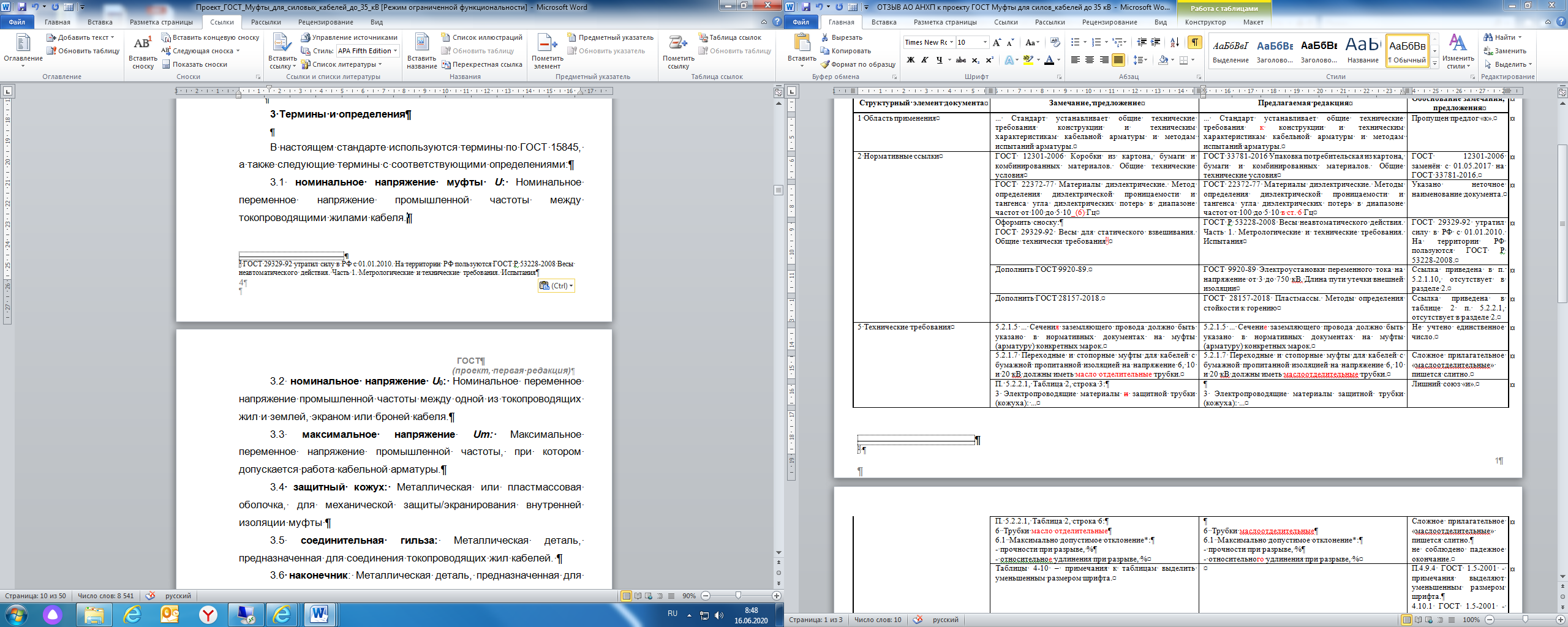 ГОСТ 29329-92 утратил силу в РФ с 01.01.2010. На территории РФ пользуются ГОСТ Р 53228-2008.2 Нормативные ссылкиДополнить ГОСТ 9920-89.ГОСТ 9920-89 Электроустановки переменного тока на напряжение от 3 до 750 кВ. Длина пути утечки внешней изоляцииСсылка приведена в п.5.2.1.10, отсутствует в разделе 2.2 Нормативные ссылкиДополнить ГОСТ 28157-2018.ГОСТ 28157-2018 Пластмассы. Методы определения стойкости к горениюСсылка приведена в таблице 2 п.5.2.2.1, отсутствует в разделе 2.2 Нормативные ссылкиДополнить ГОСТ 16962.1-89.ГОСТ 16962.1-89 Изделия электротехнические. Методы испытаний на устойчивость к климатическим внешним воздействующим факторамСсылка приведена в пунктах 9.5.1, 9.5.3, отсутствует в разделе 2.2 Нормативные ссылкиДополнить ГОСТ IEC 61034-2-2011.ГОСТ IEC 61034-2-2011 Измерение плотности дыма при горении кабелей в заданных условиях. Часть 2. Метод испытания и требования к немуСсылка приведена в п.9.7.2, отсутствует в разделе 2.5 Технические требования5.2.1.5 ... Сечения заземляющего провода должно быть указано в нормативных документах на муфты (арматуру) конкретных марок.5.2.1.5 ... Сечение заземляющего провода должно быть указано в нормативных документах на муфты (арматуру) конкретных марок.Не учтено единственное число.5 Технические требования5.2.1.7 Переходные и стопорные муфты для кабелей с бумажной пропитанной изоляцией на напряжение 6, 10 и 20 кВ должны иметь масло отделительные трубки.5.2.1.7 Переходные и стопорные муфты для кабелей с бумажной пропитанной изоляцией на напряжение 6, 10 и 20 кВ должны иметь маслоотделительные трубки.Сложное прилагательное «маслоотделительные» пишется слитно.5 Технические требованияП. 5.2.2.1, Таблица 2, строка 3:3 Электропроводящие материалы и защитной трубки (кожуха): ...3 Электропроводящие материалы защитной трубки (кожуха): ...Лишний союз «и».5 Технические требованияП. 5.2.2.1, Таблица 2, строка 6:6  Трубки масло отделительные6.1  Максимально допустимое отклонение*:- прочности при разрыве, %- относительное удлинения при разрыве, %6  Трубки маслоотделительные6.1  Максимально допустимое отклонение*:- прочности при разрыве, %- относительного удлинения при разрыве, %Сложное прилагательное «маслоотделительные» пишется слитно.не соблюдено падежное окончание.5 Технические требованияТаблицы 4-10 – примечания к таблицам выделить уменьшенным размером шрифта.П.4.9.4 ГОСТ 1.5-2001 - примечания выделяют уменьшенным размером шрифта.4.10.1 ГОСТ 1.5-2001 - сноску выделяют уменьшенным размером шрифта.5 Технические требованияТаблица 6, строка 3, графа 1:3 Импульсным напряжениием, кВ ...3 Импульсным напряжением, кВ ...Лишняя буква.5 Технические требованияТаблица 7, строка 9, графа 1:9 Переменным напржением в течение 15 мин, кВ9 Переменным напряжением в течение 15 мин, кВПропущена буква.5 Технические требованияТаблица 8, строка 3, графа 1:3 Импульсным напряжение ...3 Импульсным напряжением ...Пропущена буква.5 Технические требованияТаблица 9, строка 7, графа 1:7 Термическиими циклами: ...7 Термическими циклами: ...Лишняя буква.7 Требования безопасности7.1.1 Муфты (арматура) должна соответствовать требованиям безопасности по ГОСТ 12.2.007.14.7.1.1 Муфты (арматура) должны соответствовать требованиям безопасности по ГОСТ 12.2.007.14.Не учтено множественное число.7 Требования безопасности7.3.1 Муфты (арматура) исполнения «нг», «нг(…)-LS» не должна распространять горение при групповой прокладке кабелей.7.3.1 Муфты (арматура) исполнения «нг», «нг(…)-LS» не должны распространять горение при групповой прокладке кабелей.Не учтено множественное число.7 Требования безопасности7.3.2 Муфты (арматура) исполнения «нг(…)-LS», «нг(…)-HF» должна обладать низким дымо- и газовыделением при горении и тлении.7.3.2 Муфты (арматура) исполнения «нг(…)-LS», «нг(…)-HF» должны обладать низким дымо- и газовыделением при горении и тлении.Не учтено множественное число.8 Правила приемкиТаблица 10, строка 2, графа 2:Проверка размеров конструктивных и габаритных размеровПроверка конструктивных и габаритных размеровЛишнее слово (задвоение).8 Правила приемкиТаблица 11, строка 5, графа 3:Только для подтверждения наличия (отсутствии) следов влаги, ...Только для подтверждения наличия (отсутствия) следов влаги, ...Опечатка.9 Методы контроля9.4.3 ... Масло плавно под-ют в муфту (арматуру) под давлением до значения 588 кПа (6 кгс/см). ...9.4.3 ... Масло плавно подают в муфту (арматуру) под давлением до значения 588 кПа (6 кгс/см2). ...Пропущена буква.Единицы давления в МГКСС - кгс/см2.9 Методы контроля9.4.4 ... 785 кПа (8 кгс/см) ...9.4.4 ... 785 кПа (8 кгс/см2) ...Единицы давления в МГКСС - кгс/см2.9 Методы контроля9.4.4 - ... 10 мин ... записать на одной строке.П.4.14.5 ГОСТ 1.5-2001 - недопустимо отделять единицу величины от числового значения (разносить их на разные строки или страницы), кроме единиц величин, помещаемых в таблицах.9 Методы контроля9.4.6 Испытание разъемного соединителя при наличии в конструкции муфты (арматуры) соединительной серьги [5.2.2.7 (таблица 8)], приводят в соответствии с нормативной документации на конкретный тип разъемного соединителя.9.4.6 Испытание разъемного соединителя при наличии в конструкции муфты (арматуры) соединительной серьги [5.2.2.7 (таблица 8)], приводят в соответствии с нормативной документацией на конкретный тип разъемного соединителя.Не соблюдено падежное окончание.11  Указания по эксплуатации11.1 Муфты (арматура) предназначена для эксплуатации в стационарном состоянии ...11.1 Муфты (арматура) предназначены для эксплуатации в стационарном состоянии ...Не учтено множественное число.